ANEXO CModelo de reporte de resultados  de calibración propuestoREPORTE  DE RESULTADOSLABORATORIO : P1-21-XX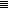 